KẾ HOẠCHTổ chức Hội nghị lấy ý kiến của đoàn viên, thanh niên đối với dự thảo Luật Trật tự, an toàn giao thông đường bộ---------Căn cứ Nghị quyết số 89/2023/QH15 ngày 02 tháng 6 năm 2023 của Quốc Hội về Chương trình xây dựng luật, pháp lệnh năm 2024, điều chỉnh chương trình xây dựng luật, pháp lệnh năm 2023. Nhằm phát huy vai trò của đoàn viên, thanh niên Khối Dân - Chính - Đảng Thành phố trong tham gia góp ý xây dựng luật, Ban Thường vụ Đoàn Khối tổ chức Hội nghị lấy ý kiến của đoàn viên, thanh niên đối với dự thảo Luật Trật tự, an toàn giao thông đường bộ, cụ thể như sau:I. MỤC ĐÍCH, YÊU CẦU:1. Mục đích:- Tuyên truyền những nội dung trọng tâm trong dự thảo Luật Trật tự, an toàn giao thông đường bộ đến đoàn viên, thanh niên Khối Dân - Chính - Đảng Thành phố.- Phát huy vai trò của đội ngũ công chức, viên chức, nghiên cứu viên trẻ trong việc phản biện, góp ý, hoàn thiện dự án Luật Trật tự, an toàn giao thông đường bộ bảo đảm chất lượng, khoa học, khả thi, đồng bộ, hiệu quả; phản ánh được ý kiến, nguyện vọng, vì lợi ích nhân dân và tạo không gian, nguồn lực cho sự phát triển của đất nước nói chung và Thành phố nói riêng.2. Yêu cầu:- Công tác tổ chức chu đáo, đảm bảo chất lượng và tiết kiệm; phát huy tính chủ động, sáng tạo và trách nhiệm của cơ sở Đoàn được phân công đăng cai thực hiện kế hoạch.- Khai thác hiệu quả các công cụ trên mạng xã hội để tiếp cận và tuyên truyền cho đoàn viên, thanh niên góp ý việc sửa đổi Luật Trật tự, an toàn giao thông đường bộ.II. THỜI GIAN - ĐỊA ĐIỂM - THÀNH PHẦN: 1. Thời gian: 	08g00 đến 11g00 ngày 03/4/2024 (Thứ tư).2. Địa điểm: 	Hội trường 28, Viện Nghiên cứu phát triển Thành phố.3. Thành phần: 	Dự kiến 50 đại biểu.3.1. Khách mời:- Kính mời Đại diện lãnh đạo Ban Công nhân lao động, Ban Tuyên giáo - Đối ngoại, Ban Tổ chức - Kiểm tra Thành Đoàn, Ban Mặt trận - An ninh quốc phòng - Địa bàn dân cư Thành Đoàn;- Kính mời Đại diện Mặt trận Tổ quốc Việt Nam Thành phố Hồ Chí Minh;- Kính mời Đại diện lãnh đạo Ban Dân vận, Ban Tuyên giáo Đảng ủy Khối;- Kính mời Đại diện Đảng ủy - Lãnh đạo Viện Nghiên cứu Phát triển Thành phố.- Kính mời Đại diện Đoàn Sở Giao thông vận tải Thành phố (10 đồng chí).- Kính mời Đại diện Đoàn Phòng Cảnh sát giao thông, Công an Thành phố (10 đồng chí).- Các cơ quan báo chí.3.2. Đoàn Khối:- Ban Thường vụ Đoàn Khối Dân - Chính - Đảng Thành phố;- Đoàn Viện Nghiên cứu Phát triển: 20 đồng chí.- Đoàn Sở Tư pháp, Đoàn Sở Thông tin Truyền thông, Đoàn Đoàn Luật sư Thành phố, Đoàn Viện Kiểm sát nhân dân thành phố, Đoàn Tòa án nhân dân Thành phố, Chi đoàn Cục Thi hành án dân sự Thành phố, Chi đoàn Thanh tra thành phố, Sở Tài nguyên và môi trường: 02 đồng chí/đơn vị.III. NỘI DUNG:1. Chương trình Hội nghị:- Tuyên bố lý do, giới thiệu đại biểu.- Phát biểu khai mạc.- Trình bày chuyên đề và tóm tắt những điểm mới trong dự thảo Luật Trật tự, an toàn giao thông đường bộ và gợi ý những vấn đề trọng tâm cần lấy ý kiến.- Đại biểu trao đổi, thảo luận.- Tổng kết hội nghị.2. Chủ trì Hội nghị:- Kính mời đại diện Lãnh đạo Viện Nghiên cứu phát triển Thành phố;- Thường trực Đoàn Khối Dân - Chính - Đảng Thành phố;- Kính mời Thường trực Đoàn Sở Giao thông Vận tải Thành phố;- Kính mời Thường trực Đoàn Công an Thành phố.3. Gợi ý thảo luận:- Đánh giá hiệu quả công tác triển khai thực hiện, những bất cập, khó khăn, vướng mắc trong quá trình triển khai thực hiện Luật Trật tự, an toàn giao thông đường bộ trên địa bàn thành phố Hồ Chí Minh.- Nội dung lấy ý kiến trọng tâm gồm: + Những quy định chung: phạm vi điều chỉnh; giải thích từ ngữ; cơ sở dữ liệu về trật tự; an toàn giao thông đường bộ; các hành vi bị nghiêm cấm;+ Các quy tắc giao thông đường bộ;+ Phương tiện giao thông đường bộ;+ Người điều khiển phương tiện giao thông đường bộ;+ Vai trò của tổ chức Đoàn trong việc phản biện, góp ý, hoàn thiện dự án Luật Trật tự, an toàn giao thông đường bộ.IV. TỔ CHỨC THỰC HIỆN:1. Văn phòng Đoàn Khối:- Phát hành thư mời và đón tiếp đại biểu lãnh đạo tham dự Hội nghị.- Tuyên truyền nội dung chương trình Hội nghị trên các trang mạng xã hội.- Chuẩn bị tài liệu thông tin báo chí.- Phụ trách thiết kế phông sân khấu Hội nghị với nội dung:2. Đoàn Viện Nghiên cứu phát triển:- Báo cáo với Đảng ủy Viện về chương trình và đề xuất các nội dung hỗ trợ, tạo điều kiện. Tham mưu mời lãnh đạo đơn vị tham dự và chủ trì Hội nghị.- Phụ trách cơ sở vật chất tổ chức Hội nghị, hậu cần (hội trường, âm thanh, máy chiếu, nước uống).- Phụ trách liên hệ và mời chuyên gia, nhà khoa học tham gia Hội nghị.- Trình bày chuyên đề tại Hội nghị.- Tham gia ý kiến chuyên môn đối với nội dung phát biểu tại Hội nghị.- Tổng hợp và chuẩn bị tài liệu Hội nghị.- Phụ trách công tác tổ chức (kịch bản, dẫn chương trình, lễ tân…).- Dự thảo báo cáo kết quả lấy ý kiến theo quy định.3. Các cơ sở Đoàn theo phân công tại mục II.3.2:- Viết bài tham luận hoặc chuẩn bị ý kiến phát biểu tại Hội nghị theo đặt hàng của Ban Tổ chức.- Mời đoàn viên đang phụ trách hoặc có quan tâm, nghiên cứu lĩnh vực quản lý có liên quan tham dự Hội nghị. Mỗi đại biểu tham gia đều phải chuẩn bị ít nhất 01 ý kiến phát biểu tại hội nghị.- Lan tỏa và giới thiệu nội dung chương trình trên trang thông tin điện tử của cơ sở Đoàn.Ban Thường vụ Đoàn Khối đề nghị các cơ sở Đoàn được phân công tham gia tốt Hội nghị.THÀNH ĐOÀN TP. HỒ CHÍ MINHBCH ĐOÀN KHỐI DÂN - CHÍNH - ĐẢNG TP***Số: 77-KH/ĐTNĐOÀN TNCS HỒ CHÍ MINHTP. Hồ Chí Minh, ngày 13 tháng 3 năm 2024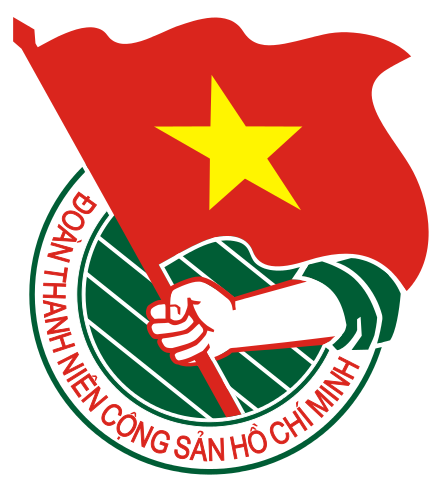 KHỐI DÂN - CHÍNH - ĐẢNG THÀNH PHỐHỘI NGHỊLẤY Ý KIẾN CỦA ĐOÀN VIÊN, THANH NIÊN 
ĐỐI VỚI DỰ THẢO LUẬT TRẬT TỰ, AN TOÀN GIAO THÔNG ĐƯỜNG BỘ(Đơn vị thực hiện: Đoàn Viện Nghiên cứu Phát triển Thành phố)Thành phố Hồ Chí Minh, ngày 03 tháng 4 năm 2024Nơi nhận:- Thành Đoàn: Đ/c Thường trực phụ trách, Ban TC-KT, TG-ĐN, CNLĐ, MT-ANQP-ĐBDC;- Đảng ủy Khối: Thường trực, Ban Dân vận, Ban Tuyên giáo, UBKT;- Đảng ủy Viện NCPT;- Các cơ sở Đoàn được phân công;- Lưu: VP.TM. BAN THƯỜNG VỤ ĐOÀN KHỐI BÍ THƯBùi Hữu Hồng Hải